Dear Educator,Seton Hall University will be holding an Open House/Information Session for our next Executive M.A. & Ed.S Degree Programs in Education Leadership, Management, and Policy on Tuesday, April 25, 2017 at 4:30pm at the NTU Offices at 1019 Broad Street, Newark.  Our program will enable you to work towards a Supervisor and Principal certifications through a nationally acclaimed leadership program.  This cohort program is being offered in Newark at a special discount as a result of the partnership between NTU and Seton Hall University.  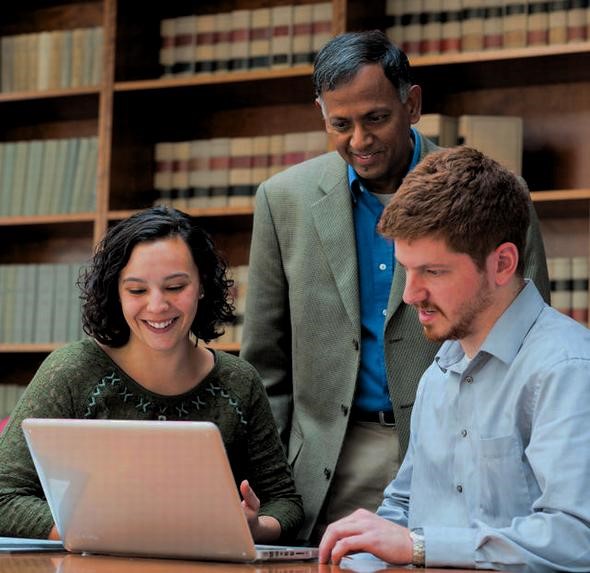 For more information contact:Daniel Gutmore, Ph.D.	Albert Galloway, Ph.D.		Melvin Katz, Ed.D.Acting Director		Assistant Director			Asst Academic Director201-275-2853			973-275-2417				973-275-2469daniel.gutmore@shu.edu	albert.galloway@shu.edu		melvin.katz@shu.edu	